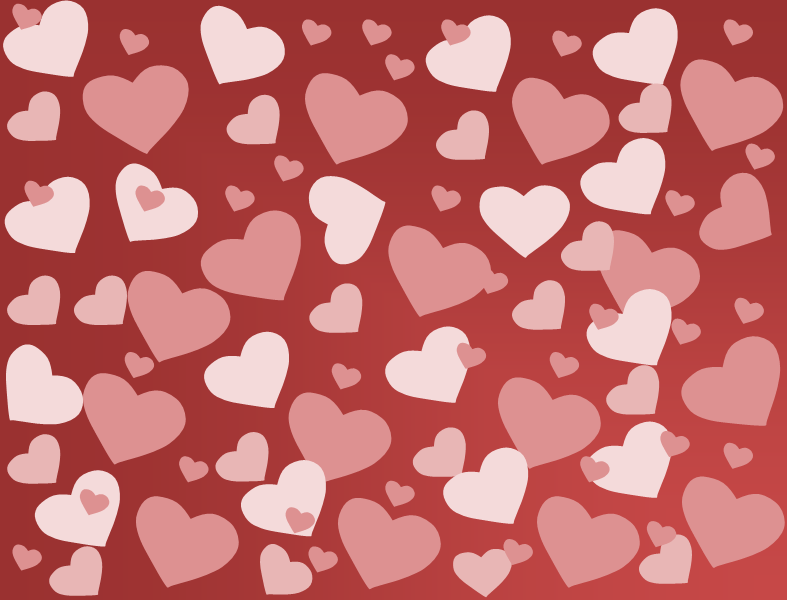 Μου έκλεψεςτην καρδιάΜου έκλεψεςτην καρδιάΚράτησέ την
για όσο θέλεις!Κράτησέ την
για όσο θέλεις!Χρόνια πολλά για του Αγίου Βαλεντίνου!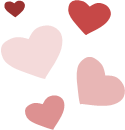 Χρόνια πολλά για του Αγίου Βαλεντίνου!